БІЛОЦЕРКІВСЬКА МІСЬКА РАДАКИЇВСЬКОЇ ОБЛАСТІР І Ш Е Н Н Явід 25 травня  2017 року                                                                      № 891-32-VIIПро надання дозволу на розроблення проекту землеустрою щодо відведення земельної ділянки у власність фізичній особі Вострецовій Ользі ВікторівніРозглянувши заяву фізичної особи, протокол постійної комісії з питань  земельних відносин та земельного кадастру, планування території, будівництва, архітектури, охорони пам’яток, історичного середовища та благоустрою від 13 квітня 2017 року № 83, відповідно до ст. 12, 116, 118, 121,122,123 Земельного кодексу України,  ст. 50 Закону України «Про землеустрій», п. 34 ч.1 ст. 26 Закону України «Про місцеве самоврядування в Україні», міська рада вирішила:         1. Надати дозвіл на розроблення проекту землеустрою щодо відведення земельної ділянки у власність фізичній особі Вострецовій Ользі Вікторівні для ведення садівництва за адресою: вул. Травнева, в районі житлового будинку № 61, орієнтовною   площею 0,0573 га, за рахунок земель населеного пункту м. Біла Церква. 2. Особі, зазначеній в цьому рішенні, подати на розгляд сесії міської ради належним чином розроблений проект землеустрою щодо відведення земельної ділянки у власність.3. Площа земельної ділянки буде уточнена при затвердженні проекту землеустрою щодо відведення земельної ділянки у власність.4. Контроль за виконанням цього рішення покласти на постійну комісію з питань  земельних відносин та земельного кадастру, планування території, будівництва, архітектури, охорони пам’яток, історичного середовища та благоустрою.Міський голова                               	              Г.А. Дикий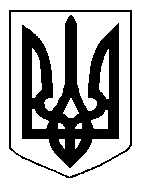 